State of LouisianaState Licensing Board for Contractors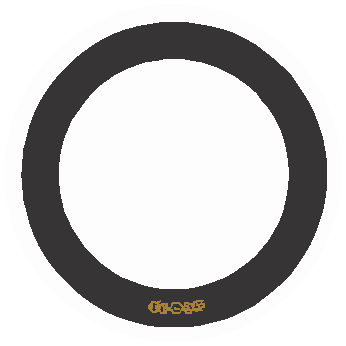 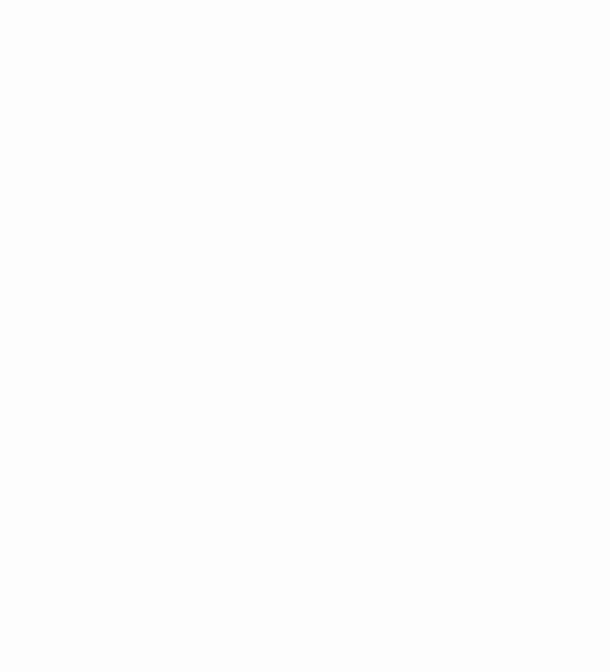 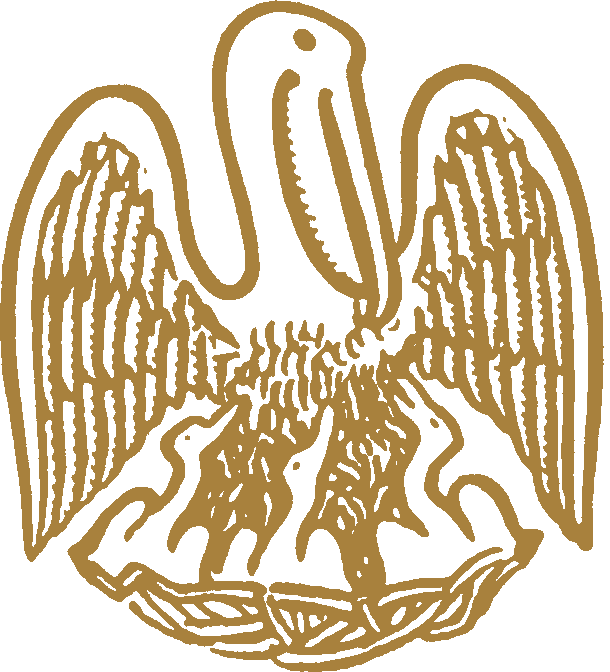 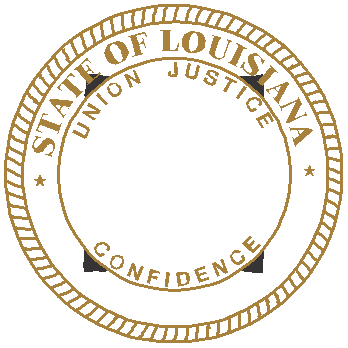 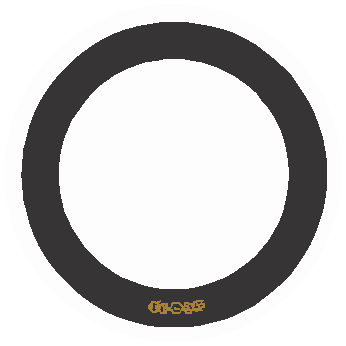 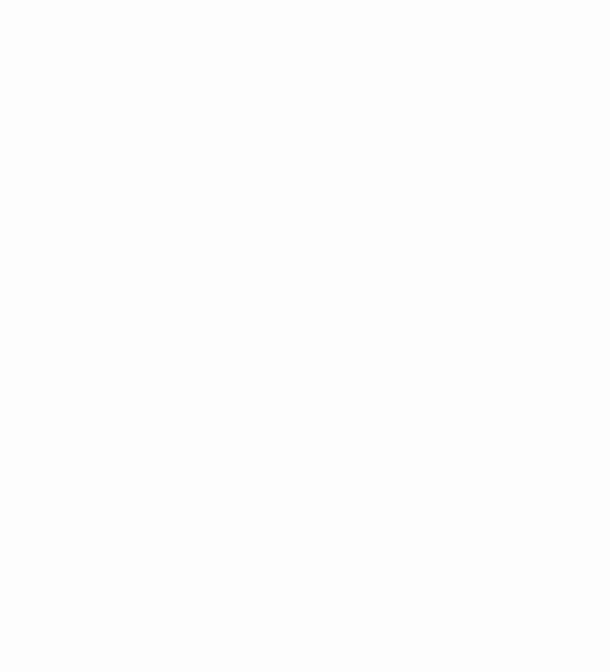 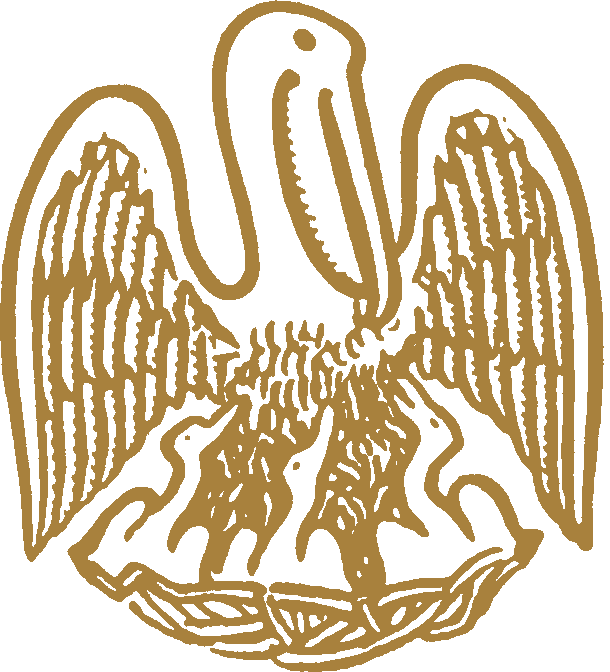 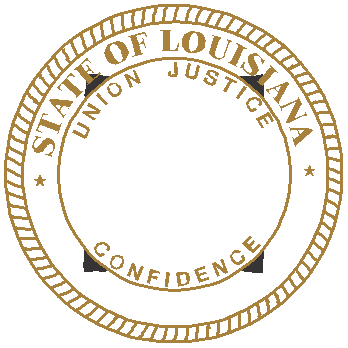 Commercial boardMeeting agendaThursday, April 19, 2018, 9:30 a.m.ROLL CALL – Ms. Tarah Revette PLEDGE OF ALLEGIANCE – Mr. William J. Clouatre, Vice-ChairmanINVOCATION & INTRODUCTION – Judge Darrell White, Retired, Hearing OfficerConsideration of the March 15, 2018 Commercial Board Meeting Minutes.Welcome / Introductions – Mr. Brad Hassert, Compliance DirectorNEW BUSINESSJUDGMENTS:A/C Mechanical Contractors, Inc., West Monroe, Louisiana – Consideration of an alleged violation by A/C Mechanical Contractors, Inc., (Commercial License 58496) for an unpaid judgment in favor of Coburn Supply Company, Inc. rendered by the 4th Judicial District Court, Ouachita Parish, State of Louisiana on the 14th day of July, 2016.  La. R.S. 37:2150-2192, La. R.S. 37:2158 (A)(8) and (A)(9), La. R.S. 37:2156.1(D)(1) and Section 115 of the Board’s Rules and Regulations.Louisiana Cabin Company, LLC, Lakeland, Louisiana – Consideration of an alleged violation by Louisiana Cabin Company, LLC and Jesse Ludeau, Member and Qualifying Party for Louisiana Cabin Company, LLC (Residential License 881894) for an unpaid judgment in favor of Coburn Supply Company, Inc. rendered by the 18th Judicial District Court, Parish of Pointe Coupee, State of Louisiana on the 11th day of October, 2017.  La. R.S. 37:2150-2192, La. R.S. 2158 (A)(8) and (A)(9), La. R.S. 2156.1(D)(1) and Section 115 of the Board’s Rules and Regulations.Compliance HearingS: Huda, LLC, Harvey, Louisiana – Consideration of an alleged violation for bidding and/or contracting to perform work in a name other than the name which appears on the official records of the State Licensing Board for Contractors for the current license for work on the City Donuts & Café project ($52,600.00) in New Orleans, Louisiana. La. R.S. 37:2158(A)(3) and Rules and Regulations of the Board Sec. 109.Lake Area Industrial Group, LLC, Sulphur, Louisiana – Consideration of an alleged violation for acting as a contractor to perform work without possessing a Louisiana State contractor’s license on the Twenty-Six Industrial Plant project ($881,697.46) in Westlake, Louisiana. La. R.S. 37:2160(A)(1).Gutierrez Contractors, LLC, New Orleans, Louisiana – Consideration of an alleged violation for acting as a contractor to perform house leveling work without possessing a Louisiana State contractor’s license at 1800 Elise Avenue ($25,000.00) in Metairie, Louisiana. La. R.S. 37:2160(A)(1).a)  Wesley Montgomery Company, Inc., Lake Charles, Louisiana – Consideration of an alleged violation for permitting the contractor’s license to be used by another when the other contractor does not hold a license for the classification of work for which the contract is entered on the Donut Hole project ($200,000.00) in Sulphur, Louisiana. La. R.S. 37:2158(A)(5).Albert Hopkins, Vinton, Louisiana – Consideration of an alleged violation for acting as a contractor to perform work without possessing a Louisiana State contractor’s license on the Donut Hole project ($200,000.00) in Sulphur, Louisiana. La. R.S. 37:2160(A)(1).5.   a)   H. B. Neild and Sons, Inc. (Of Texas), Beaumont, Texas – Consideration of an alleged violation for entering into a contract with an unlicensed contractor to perform work on the Food Court Renovation project ($594,000.00) in Vinton, Louisiana.  La. R.S. 37:2158(A)(4).b)  Alcode Plumbing, LLC, Beaumont, Texas  – Consideration of an alleged violation for acting as a contractor to perform work without possessing a Louisiana State contractor’s license on the Food Court Renovations project ($76,500.00) in Vinton, Louisiana. La. R.S. 37:2160(A)(1).6.  a)   Powerhouse Retail Services, LLC, Crowley, Texas – Consideration of an alleged violation for entering into contracts with unlicensed contractors to perform work on the La Quinta Inn & Suites remodel project ($780,502.00) in Shreveport, Louisiana.  La. R.S. 37:2158(A)(4).b)  Mr. G's Carpets, LLC, Fort Worth, Texas – Consideration of an alleged violation for acting as a contractor to perform work without possessing a Louisiana State contractor’s license on the La Quinta Inn & Suites remodel project ($82,503.00) in Shreveport, Louisiana. La. R.S. 37:2160(A)(1).7.  a)   Doucet Sheetmetal, L.C, Lake Charles, Louisiana – Consideration of an alleged violation for entering into a contract with an unlicensed contractor, bidding or performing work in an amount of $10,000.00 or more where the majority of which is classified as mechanical or electrical without holding the major classification of mechanical or electrical on the  Mellow Mushroom project in Lake Charles, Louisiana. La. R.S. 37:2158(A)(3), 2158(A)(4) and Rules and Regulations of the Board Sec. 1113(A).Ed W. Mobbs d/b/a S.R.E.Equipment Co. a/k/a Southern Restaurant Equipment, Lafayette, Louisiana – Consideration of an alleged violation for acting as a contractor to perform work without possessing a Louisiana State contractor’s license on the Mellow Mushroom project ($24,980.72) in Lake Charles, Louisiana. La. R.S. 37:2160(A)(1).Expert Climate Control, LLC, The Woodlands, Texas – Consideration of an alleged violation for entering into a contract with an unlicensed contractor to perform work on the Mellow Mushroom project ($17,320.72) in Lake Charles, Louisiana.  La. R.S. 37:2158(A)(4).SJS Construction, LLC, Breaux Bridge, Louisiana – Consideration of an alleged violation for entering into a contract with an unlicensed contractor to perform work on the Mellow Mushroom project ($62,713.00) in Lake Charles, Louisiana.  La. R.S. 37:2158(A)(4).E&A Construct-All, LLC, Scott, Louisiana – Consideration of an alleged violation for acting as a contractor to perform work without possessing a Louisiana State contractor’s license on the Mellow Mushroom project ($62,713.00) in Lake Charles, Louisiana. La. R.S. 37:2160(A)(1).8.   a)  Southern Medical Imaging Consultants, LLC, Baton Rouge, Louisiana – Consideration of an alleged violation for acting as a contractor to perform work without possessing a Louisiana State contractor’s license on the Acadiana St. Landry Hospital project ($86,659.80) in Church Point, Louisiana. La. R.S. 37:2160(A)(1).b) Albert S. Windham d/b/a Clinical Engineering Services, West Monroe, Louisiana – Consideration of an alleged violation for acting as a contractor to perform work without possessing a Louisiana State contractor’s license on the Acadiana St. Landry Hospital project ($86,659.80) in Church Point, Louisiana. La. R.S. 37:2160(A)(1).Medical Logistics, LLC, Kaplan, Louisiana – Consideration of an alleged violation for entering into a contract with an unlicensed contractor to perform work on the Acadiana St. Landry Hospital project ($86,659.80) in Church Point, Louisiana.  La. R.S. 37:2158(A)(4).9. 	a)  Martin Homes, LLC, Lacombe, Louisiana – Consideration of an alleged violation for acting as a contractor to perform work without possessing a Louisiana State contractor’s license on the Reagan Crossing Apartments project ($2,226,158.00) in Covington, Louisiana. La. R.S. 37:2160(A)(1).b) Designers Choice Kitchen LA., LLC, Kenner, Louisiana – Consideration of an alleged violation for acting as a contractor to perform work without possessing a Louisiana State contractor’s license on the Reagan Crossing Apartments project ($630,657.48) in Covington, Louisiana. La. R.S. 37:2160(A)(1).Protech Fixture & Display, LLC, Mandeville, Louisiana – Consideration of an alleged violation for failure to maintain adequate records or furnish copies of such records within the time afforded for work on the Reagan Crossing Apartments project ($630,657.00) in Covington, Louisiana. La. R.S. 37:2158 (A)(3) and Rules and Regulations Section 101.10. C & A Construction, LLC Texas, Houston, Texas – Consideration of an alleged violation for acting as a contractor to perform work without possessing a Louisiana State contractor’s license on the Sanitary Sewer System (IFB#17-024) project ($1,967,928.00) in Shreveport, Louisiana. La. R.S. 37:2160(A)(1).11. a) 	A-J-K Renovations, LLC, Metairie, Louisiana – Consideration of an alleged violation for entering into contracts with unlicensed contractors to perform work on the Apartment/Office Building project ($637,020.00) in New Orleans, Louisiana.  La. R.S. 37:2158(A)(4).b)  NOLA A/C & Heating, LLC, River Ridge, Louisiana – Consideration of an alleged violation for acting as a contractor to perform work without possessing a Louisiana State contractor’s license on Apartment/Office Building project ($29,500.00) in New Orleans, Louisiana. La. R.S. 37:2160(A)(1).c)  Helio Construction, LLC,  Chalmette, Louisiana – Consideration of an alleged violation for acting as a contractor to perform work without possessing a Louisiana State contractor’s license on the Apartment/Office Building project ($78,800.00) in New Orleans, Louisiana. La. R.S. 37:2160(A)(1).STATUTORY CITATIONS:OLD BUSINESSH.	REPORTS:	1.	Staff Report – Ms. Dupuy	2.	Building Report – Mr. Graham	3.	Classification and Testing Report – Mr. Gallo	4.	Legislative/Rules and Regulations Report – Mr. Fenet	5.	Finance Report – Mr. Dupuy 6.	Residential Building Report – Mr. BadeauxI.	Consideration of additional classifications for residential licenses, residential applications and home improvement registrations as listed and attached to the agenda, and actions of the April 18, 2018 Residential Building Subcommittee. (6-13)J.	Consideration of reciprocity and exemption requests as listed and attached to the agenda. (14-17)K.	Consideration of mold remediation application as listed and attached to the agenda. (Page 18)L.	Consideration of additional classifications as listed and attached to the agenda. (Pages 19-20)M.	Consideration of commercial applications as listed and attached to the agenda. (Pages 21-32)EXECUTIVE SESSION (IF Necessary)ADJOURNMENT*Applications issued once all requirements were met.Additional classifications for residential licenses(Pending all requirements being met)Company Name/Classification										Lic. No.W. L. WYMAN CONSTRUCTION COMPANY, INC.							81384113 Jarrell Drive, Belle Chasse, LA 70037	SPECIALTY: RESIDENTIAL SWIMMING POOLSL H THOMPSON, LTD									             884883	19448 Melissa Lane,	Covington, LA 70435-8723	SPECIALTY: RESIDENTIAL SWIMMING POOLSResidential Applications FOR LICENSE(Pending All Requirements Being Met)COMPANY NAMESAQUAMARINE POOLS OF HOUSTON LLC	25730 I-45 N., Spring, TX 77386	RESIDENTIAL SWIMMING POOLSARK-LA-TEX SUPERIOR SIGNS, L.L.C.	1308 North Market, Shreveport, LA 71107RESIDENTIAL BUILDING CONTRACTOR	BIGMAN BUILDERS, LLC	P.O. Box 42, Ventress, LA 70783RESIDENTIAL BUILDING CONTRACTORBOGGS, MAGGIE C.		823 Lowerline Street,	New Orleans, LA	70118	RESIDENTIAL BUILDING CONTRACTORBRADFORD, DAVID SLADE			165 Whispering Pines Road, Trout, LA 71371RESIDENTIAL BUILDING CONTRACTORBURRIS HOME BUILDERS, LLC	302 Hunters Hollow Drive, Bossier City, LA 71111	RESIDENTIAL BUILDING CONTRACTORCF BREEZE CONSTRUCTION LLC	22110 Nolan Rd., Covington, LA 70435	RESIDENTIAL BUILDING CONTRACTORCOMPREHENSIVE CONSTRUCTION & MAINTENANCE LLC	7032 Pickett Road, Sulphur, LA 70665RESIDENTIAL BUILDING CONTRACTOR	CONNECTED DEVELOPMENT, LLC	P.O. Box 178, Kinder,	LA 70648RESIDENTIAL BUILDING CONTRACTOR	DELISE RESTORATION & CLEANING SERVICES, L.L.C.	P.O. Box 641482, Kenner, LA	70064RESIDENTIAL BUILDING CONTRACTOR	DESTINY CONSTRUCTION COMPANY LLC	P.O. Box 2669, Reserve, LA 70084	RESIDENTIAL BUILDING CONTRACTORDU CONSTRUCTION SERVICES LLC	1055 E. Plain Port Hudson Road, Zachary, LA 70791RESIDENTIAL BUILDING CONTRACTOR	EDGEWATER BUILDERS L.L.C.	146 Kingspoint Blvd.,	Slidell, LA 70461RESIDENTIAL BUILDING CONTRACTOR	ENGOLIO CALHOUN, LLC	4204 4th Street, Jefferson, LA	70121RESIDENTIAL BUILDING CONTRACTORFANDAL, MICHEL ANDRE		400 Caldwell Road, West Monroe, LA 71291RESIDENTIAL BUILDING CONTRACTOR	*FMW CONSTRUCTION, LLCP. O. Box 5123, Baton Rouge, LA 70821RESIDENTIAL BUILING CONTRACTORFRANCISCO SOLORZANO INC.	P. O. Box 974, Folsom, LA 70437	RESIDENTIAL BUILDING CONTRACTORFULLER CENTER FOR HOUSING OF NORTHWEST LOUISIANA, INC THE	P.O. Box 3173, Shreveport, LA 71133RESIDENTIAL BUILDING CONTRACTOR	GRAY BROTHERS INVESTMENTS, L.L.C.	P.O. Box 328, Prairieville, LA	70769RESIDENTIAL BUILDING CONTRACTOR	GROUNDBREAKING BUILDERS, L.L.C.	504 Aspen Lane, Covington, LA 70433	RESIDENTIAL BUILDING CONTRACTORHARVEY, CHAD DAVID		119 Tranquility Drive, Mandeville, LA 70471RESIDENTIAL BUILDING CONTRACTOR	HUNTLEY'S HOME SERVICES LLC	14473 Whispering Oaks Drive, Gonzales, LA 70737RESIDENTIAL BUILDING CONTRACTOR	INSPIRED CONCEPTS L.L.C.	28420 J Warren Road	, Franklinton, LA	70438RESIDENTIAL BUILDING CONTRACTOR	JET CONCRETE SERVICES, LLC	55 Louisiana Street, Westwego, LA 70069RESIDENTIAL BUILDING CONTRACTORJIMENEZ, DANILO				207 Wheelis Street, West Monroe, LA 71292	RESIDENTIAL ROOFING	JIMMY'S RENOVATIONS, L.L.C.	202 Deval Drive, Mandeville, LA 70471RESIDENTIAL BUILDING CONTRACTOR	KTB PROPERTIES, L.L.C.	19639 Southern Hills Avenue, Baton Rouge, LA	70809RESIDENTIAL BUILDING CONTRACTOR	LEMOINE DISASTER RECOVERY, L.L.C.	214 Jefferson St., Suite 200, Lafayette, LA 70501RESIDENTIAL BUILDING CONTRACTOR	LERMA CONSTRUCTION LLC	P.O. Box 40421, Baton Rouge,	LA 70835-0421	RESIDENTIAL FRAMING MDL PREMIER CONTRACTORS, LLC	13731 Florida Blvd., Livingston, LA 70754RESIDENTIAL BUILDING CONTRACTORMENARD, DAMIAN LANE	103 Hershey Court, Broussard, LA 70518	RESIDENTIAL FOUNDATIONS (SUBCONTRACT LABOR ONLY)MERCANTE HOMES LLC	43255 Happywoods Rd., Hammond, LA 70403RESIDENTIAL BUILDING CONTRACTOR	MISKUT ENTERPRISES LLC	525 2nd Avenue, Harvey, LA 70058RESIDENTIAL BUILDING CONTRACTOR	NASSOUR LAND, LLC	P.O. Box 60459, Lafayette, LA	70596RESIDENTIAL BUILDING CONTRACTOR	NEXLEVEL NOLA CONSTRUCTION AND CONSULTANTS LLC	11303 Midpoint Dr., New Orleans, LA 70128-3434RESIDENTIAL BUILDING CONTRACTOR	OUTDOOR KITCHENS BY CLARY LLC	506 Shady Oaks Drive, West Monroe, LA 71291	RESIDENTIAL BUILDING CONTRACTOROUTDOOR LIVING, LLC	12380 Hwy. 44, Gonzales, LA	70737-2251RESIDENTIAL BUILDING CONTRACTOR	PEATROSS DEVELOPMENT, LLC	111 Belle Helene Court, Lafayette, LA	70508RESIDENTIAL BUILDING CONTRACTOR	PERFECT PROJECTS CONTRACTING LLC	490 South 9th Street, Ponchatoula, LA	70454RESIDENTIAL BUILDING CONTRACTOR	PINTEAUX LLC	12216 Chester Drive, Baton Rouge, LA	70810RESIDENTIAL BUILDING CONTRACTOR	POWELL PROPERTIES, L.L.C.	100 Galeria Blvd., Suite 4, Slidell, LA 70458RESIDENTIAL BUILDING CONTRACTOR	RAY'S REMODELING AND CONSTRUCTION, LLC	3241 Deerfield Drive, Haughton, LA 71037-8505RESIDENTIAL BUILDING CONTRACTOR	ROBERTO MONTES CONSTRUCTION LLC	30949 Browbud Street, Denham Springs, LA 70726	RESIDENTIAL FOUNDATIONS (SUBCONTRACT LABOR ONLY)ROCK CONSTRUCTION, LLC	Post Office Box 83553, Baton Rouge, LA 70884-3553RESIDENTIAL BUILDING CONTRACTOR	ROVEL CONSTRUCTION, LLC	P. O. Box 1849, Waller, TX 77484RESIDENTIAL BUILDING CONTRACTOR	RRCC LLC	7701 Millwood Drive, Shreveport, LA 71107-9334RESIDENTIAL BUILDING CONTRACTOR	SILVA CONSTRUCTION, LLC	4040 Clio Street, New Orleans,	LA 70125RESIDENTIAL BUILDING CONTRACTOR	SOUTHERN H & H CONTRACTOR'S, LLC	234 Chase Drive, Bourg, LA 70343RESIDENTIAL BUILDING CONTRACTOR	SOUTHERN HOME CONTRACTORS, LLC	468 Winnfield Road,	West Monroe, LA 71295RESIDENTIAL BUILDING CONTRACTORSTANLEY, SR., GUY W.	 	35327 Fleetwood Drive, Slidell, LA 70460RESIDENTIAL BUILDING CONTRACTOR	STEELE BROS., LLC	412 Lavoisier Street, Gretna, LA 70053RESIDENTIAL BUILDING CONTRACTORSTRONGBUILT CONSTRUCTION SERVICES, LLC
2221 Greenwood Street, Kenner, LA 700062RESIDENTIAL BUILDING CONTRACTOR*WATTS Ill, WILLIAM WESLEY	P.O. Box 24004, New Orleans,	LA 70184RESIDENTIAL BUILDING CONTRACTOR	*WHEELER CONSTRUCTION, INC.	11665 Greenwell Springs Port Hudson Rd., Zachary, LA	70791	RESIDENTIAL BUILDING CONTRACTOR WILKINSON DEVELOPMENTS & CONSTRUCTION, LLC	P.O. Box 1484, Walker, LA 70785 RESIDENTIAL BUILDING CONTRACTOR	HOME IMPROVEMENT REGISTRATION APPLICATIONS(Pending All Requirements Being Met)COMPANY NAMES*5 STAR A-Z HOME REPAIR LLC
151 Shannon Dr., Mandeville, LA 70448-4620A&M CONSTRUCTION CONSULTANT SERVICES LLC				6169 Titan Ave., Baton Rouge, LA 70806-2767A100 CONSTRUCTION LLC				6101 Tullis Dr., Apt. H179, New Orleans, LA 70131-9114ABSOLUTE! CONSTRUCTION LLC				329 Alix Street, New Orleans, LA 70114-2305AF CONSTRUCTION SERVICE, LLC				1505 Weyer St., Gretna, LA 70053-6409*ALL STAR ROOFING, INC.				2028 Spartan Dr., Mandeville,	LA 70448-1965*ALPHA & OMEGA CONSTRUCTION SERVICES LLC				2112 N. Arnoult Rd., Metairie,	LA 70001-2861ARMADA GROUP LLC, THE				9029 Jefferson Hwy., Ste. D236, River Ridge, LA 70123-3500B AND B REMODELING OF MONROE LOUISIANA				1704 South 9th St., Monroe, LA 71202-3526*BARBER REMODELING AND FLOORING LLC				7526 Proxie Dr., Baton Rouge,	LA 70817-5350*BEST AC AND HEATING, LLC
915 Palmetto Road, Benton, LA 71006-9593*BEST IN THE BUSINESS CONSTRUCTION COMPANY LLC				404 Woodvale Ave., Lafayette, LA 70503-3434BOUTWELL, GARY S.107 S. Jackson St., Brookhaven, MS 39601-3303BUTLER & DUVIC RENOVATIONS LLP				4808 Jones Creek Rd., Baton Rouge, LA 70817-1527CHANDLER'S MAINTENANCE AND RENOVATION LLC				31178 Hwy. 438, Franklinton, LA 70438-5014CM PROPERTIES OF NEW ORLEANS, LLC				6840 Lake Willow Dr., New Orleans, LA 70126-2121COAST ENTERPRISES, LLC				10934 Jefferson Hwy.	River Ridge, LA	70123-1715COMPLETE HOME SOLUTIONS LLC				9704 Belle Place Dr., Maurice, LA 70555-3767CUSTOM BUILDING & REVITALIZING, L.L.C.				9611 Southern Ave., Baton Rouge, LA 70807-3862CUSTOM CONSTRUCTION, L.L.C.				109 Brasseaux Rd., Carencro, LA 70520-5270DELOACH SPRAY FOAM INSULATION LLC				557 Bayou Lane, Pineville, LA	71360-1025*DELUX CONSTRUCTION SERVICES LLC				214 Crenshaw Dr., Lafayette, LA 70508-8079DENIS ELECTRIC & CONSTRUCTION SERVICES LLC				8686 Coy Ave., Apt. 30, Baton Rouge, LA 70810-6170DNR HOME IMPROVEMENTS, LLC				146 Eden Isles Blvd., Slidell, LA 70458-5565*DWC CONSTRUCTION LLC				501 Arnold Ave., River Ridge, LA 70123-1207*DYNAMIC PROFESSIONAL SERVICES, LLC				11031 Harrison Stewart Ln., Hammond	, LA 70401-4607EAGLE INDUSTRIAL SERVICES LLC				874 W. Friesen Rd., Lake Charles, LA 70607-0680ERS GENERAL MAINTENANCE & INSPECTION SERVICES, L.L.C.				2218 Janelle Ave., Westlake, LA 70669-3638ESPARZA CONSTRUCTION SOLUTIONS, LLC				3009 Malvern St., Bossier City, LA 71111-3116*GENERAL CONTRACTOR CONSTRUCTION GROUP, LLC				2355 Dogwood Ave., Baton Rouge, LA	70808-2136*GRAHAM RENOVATION AND HOME IMPROVEMENT, L.L.C.				341 Eastview Dr., Laurel, MS 39443-9253GREGALLS SERVICES LLC				5915 Brownsfield Dr.,	Baton Rouge, LA	70811-1106HOWELL CONSTRUCTION LLC				129 Dijon Dr., Slidell,	LA 70458*J.T. ENTERPRISES OF HOLDEN, LLC				22303 Hull Ln., Holden, LA 70744-2111JLM2 ENTERPRISES LLC				P.O. Box 39184, Shreveport, LA 71133-9184JOHNNY ON THE SPOT LLC				58415 Mille Ave., Plaquemine,	 LA 70764-3551*JULIO REMODELING AND PAINTING LLC				1114 Bird Song Rd., Lafayette, LA 70507-4059K & W FREEMANS, LLC				5958 Benson Dr., Baton Rouge, LA 70812-2607KCL INDUSTRIAL SOLUTIONS LLC				P. O. Box 549, Pierre Part, LA	70339-0549*KEENE, JOSEPH D.		6053 Hwy. 17, Delhi,	LA 71232-2019*KELLEY, STEVEN R.	Post Office Box 461, Rosedale, LA 70772-0461L & M REMODELING, LLC				114 Pin Oak St., Denham Springs, LA 70726-4714*LA HOME REMODELING LLC				13570 Ballpark Rd., Walker, LA 70785-6801LAFAYETTE STREET ENTERPRISES LLC				1792 Carol Sue Ave., Gretna, LA 70056-5119LERMA CONSTRUCTION LLC				P.O. Box 40421, Baton Rouge,	LA 70835-0421LGF CONTRACTING LLC				P. O. Box 56672, New Orleans, LA 70156-6672*LOUISIANA SUPREME SOFTWASH LLC				11844 Lake Estates Ave., Baton Rouge,	LA 70810-7318*MACKEL ROOFING COMPANY, INC				P. O. Box 74013, Metairie, LA	70033-4013MADOM CONTRACTORS LLC				204 Cypress Bayou Lane, Kenner, LA 70065*MAKING CASSELS LLC
103 Country Club Ln., Leesville, LA 71446-2992*MATTO CONSTRUCTION LLC				16094 Kristen Dr., Prairieville, LA 70769-4269MCALLISTER DESIGN COMPANY, LLC				1410 Lakewood Dr., Morgan City, LA 70380-1848*MID CITY ROOFING SERVICES AND HOME IMPROVEMENTS, LLC
434 S. Acadian Thwy., Baton Rouge, LA 70806*MILLS, JUSTIN		421 Harmony Street, New Orleans, LA	70115-1105*MSL HOMEBUILDERS LLC				6504 Gillen Street, Metairie, LA 70003-2937NOLA RENOVATIONS 24/7 CO.				2117 Veterans Memorial Blvd., #339, Metairie, LA 70002-6321OOP PAH DOO, LLC				45061 Huntington Drive, St. Amant, LA 70774-4523OUTDOOR LIVING, LLC				12380 Hwy 44, Gonzales, LA 70737-2251PINNACLE EXTERIORS LLC				12148 Coursey Blvd., Apt. 1, Baton Rouge, LA 70816-4686*POLLACK, RICHARD E.	121 Santa Cruz Ct., Trlr 3, Slidell, LA 70458-8807POWER HOUSE DEVELOPMENTS, LLC				11925 Wentling Ave., Ste. A, Baton Rouge, LA 70816-6099PRECISION HOME MODIFICATIONS, LLC				Post Office Box 77055, Baton Rouge, LA 70879-7055PREMIER ONE CONSTRUCTION, LLC				3245 William Tell St.,	Slidell, LA 70458-4641PRO SQUARED CONSTRUCTION, LLC				2021 Thomas Dr., Covington,	LA 70435-6023PROFESSIONAL ROOF APPLICATORS, INC.				7516 Vice President Dr., Baton Rouge, LA 70816-5457RABB'S A PLUS HEATING AND AIR, L.L.C.				2057 Bayou Bend Dr., Bossier City, LA	71111-5158RESTORED CONSTRUCTION AND REMODELING, LLC				9517 Chaparral Lane, Shreveport, LA 71118-4307*RGP CONSTRUCTION, L.L.C.				13932 Brown Rd., Denham Springs, LA	70726-6913RICHARD, WAYNE SIDNEY	2210 West Madison Avenue, Bastrop, LA 71220*RISHELL CONSTRUCTION LLC				5274 Hwy. 966, St. Francisville, LA 70775-7442SAIGLANN L.L.C.				5220 Chamberlain Dr.	, New Orleans, LA 70122-2530SLIP PROS LLC				102 Bayside Circle, West Monroe, LA 71291-8612*SOLUTIONS HOME IMPROVEMENT LLC				3515 N. Arnault Rd., Apt. 101,	Metairie, LA 70002-3342SOUTHERN CREATIONS REMODELING, LLC				P. O. Box 2981, Patterson, LA 70392-2981*SOUTHERN SPRAY FOAM INSULATION, LLC				311 Rue Chavaniac, Lafayette,	LA 70508-1788STRATEGIC REALTY & CONSULTING SERVICES LLC				481 Browns Bend Road, Alexandria, LA 71303SUNSET DECKS, INC.				3935 E. Texas St., Bossier City, LA 71111-2921TAYLORMADE CONCRETE, LLC				3401 Edenburn Ave., Apt. 315, Metairie, LA 70002-3365TERENCE R WILLIAMS ENTERPRISES, L.L.C.				6466 Camp Circle, Addis, LA 70710-3062VETERANS INC				2757 E. Lakeshore Drive, Baton Rouge,	LA 70808LICENSURE EXEMPTION REQUESTS(Pending all Requirements Being Met)RECIPROCITYAPEX COMPANIES, LLC OF MARYLAND
15850 Cabbs Branch Way, Suite 200, Rockville, MD 20855Status: Application; 7-43 Pipe Work (Sewer) and 7-45 Pipe Work (Water Lines)Qualifying Party: Charles Kaufman Rogoff Jr.ExaminationAUBREY SILVEY ENTERPRISES, INC.
371 Hamp Jones Rd., Carrollton, GA 30117Status: Currently Licensed (CL 16512)Adding Classification: Electrical Work (Statewide)Qualifying Party: Benjamin David MarshallExaminationBRADLEY JOE ARMS SR.
2300 Pasadena Fwy. 225, Ste. 103, Pasadena, TX 77506Status: Application; Heat, Air Conditioning, Ventilation Duct Work and RefrigerationQualifying Party: Bradley Jo Arms Sr.ExaminationFULL CIRCLE ELECTRICAL, LLC
P.O. Box 5156, Douglasville, GA 30135Status: Application; Electrical Work (Statewide)Qualifying Party: Robert Erroll Fowler Jr.ExaminationIMS MASONRY, INC.
335 S 1250 W, Lindon, UT 84042Status: Application; 7-33 Masonry, Brick, StoneQualifying Party: Richard Heath HoldawayExaminationMASON PRICE CONSTRUCTION CO., INC.
P.O. Box 331, Roanoke Rapids, NC 27870Status: Application; Building ConstructionQualifying Party: Mason Jay PriceExaminationMATRIX SERVICE, INC.
5100 E. Skelly Drive, Suite 700 Attn: Legal, Tulsa, OK 74135Status: Currently Licensed (CL 22065)Adding Classification: Electrical Work (Statewide)Qualifying Party: Isaac Alfredo ArzagaExaminationMATTIE ENTERPRISE ELECTRICAL CONTRACTORS LLC
524 Hessian Ave., National Park, NJ 080Status: Application; Electrical Work (Statewide)
Qualifying Party: Paul MattieExaminationN.L.M.S., INC.
P.O. Box 178, Bethel, OH 45106Status: Application; Electrical Work (Statewide)Qualifying Party: Brian BilottaExaminationREGGIE BROOKS WIRING, INC.
P.O. Box 672, Marshville, NC 28103Status: Application; Electrical Work (Statewide)Qualifying Party: John R. BrooksExaminationSOUTHERN PUMP & TANK COMPANY, LLC
P.O. Box 31516, Charlotte, NC 28231Status: Application; Building Construction and Electrical Work (Statewide)Qualifying Parties: Jody Lee Sailors and Ryan Nick PrestonExaminationsWRIGHT CONSTRUCTION COMPANY
663 S. Rowlett Street, Collierville, TN 38017Status: Application; Building ConstructionQualifying Party: Dennis James WrightExaminationExemptionsALG SERVICES, LLC
P.O. Box 6281, Metairie, LA 70009Status: Application; Building ConstructionQualifying Party: Angela Lugo GayExaminationAMKO FENCE - KENNER, LLC
1224 Veterans Memorial Boulevard, Kenner, LA 70062Status: Currently Licensed (CL 52972)Adding Classification: Building ConstructionQualifying Party: George Henry Brisbi IIIExaminationAPEX INSULATION, LLC
14065 Aston Street, Houston, TX 77040Status: Application; 7-23 Industrial Pipe Work and Insulation and 7-69 Insulation (Commercial and Industrial)Qualifying Party: Daniel Wooding SartorExaminations and 60 day waiting periodARMANDO RUBI JR.201 St. Charles Ave., #114-466, New Orleans, LA 70170Status: Application; Building ConstructionQualifying Party: Armando Rubi Jr.ExaminationBAYWATER PIPELINE SERVICES, LLC
668 S. Hollywood Road, Houma, LA 70360Status: Application; Heavy ConstructionQualifying Party: Thomas Christopher TalbotExamination and 60 day waiting periodBIHM CONSTRUCTION COMPANY, INC.
328 Hwy 743, Opelousas, LA 70570Status: Currently Licensed (CL 39512)Adding Classification: Highway, Street and Bridge ConstructionQualifying Parties: Steven Bihm and Michael BihmExamination: Highway, Street and Bridge Construction and Municipal and Public Works ConstructionCF BREEZE CONSTRUCTION LLC
22110 Nolan Rd., Covington, LA 70435Status: Application; Building ConstructionQualifying Party: Joshua Troy FouquetExaminationDANCO ENVIRONMENTAL, LLC
9022 Alder Drive, Baton Rouge, LA 70817Status: Application; Municipal and Public Works ConstructionQualifying Party: Daniel Paul LemoineExaminationEMC DIVERS INC.
1248 Turnbull Bay Rd., New Smyrna Beach, FL 32168Status: Application; 7-67 Wharves, Docks, Harbor Improvements and TerminalsQualifying Party: Jeff A. Landers Jr.Examination and 60 day waiting periodFRP CONSTRUCTION, LLC
6840 S. Tucson Blvd., Tucson, AZ 85756Status: Application; 7-48 Painting, Coating, and Blasting (Industrial and Commercial); 7-475 Epoxies, Polymers and Plastics Excluding Insulation; 7-493 Concrete, Masonry, and Asphalt Rehabilitation & EnhancementQualifying Party: Adam Nash Sedgeman60 day waiting periodINFINITY CONSTRUCTION AND TRUCKING, LLC3604 Canal Street, New Orleans, LA 70119Status: Currently Licensed (CL 62630)Adding Classification: Heavy ConstructionQualifying Party: Michael Winston CrossleyExaminationINFRASTRUCTURE REHABILITATION, U.S.A., INC.
401 Edwards Street, Suite 2100, Shreveport, LA 71101Status: Application; Municipal and Public Works ConstructionQualifying Party: Tina Casten EdmistonExaminationJIMMY CAO
1063 Santa Maria Drive, Marrero, LA 70072Status: Application; Building ConstructionQualifying Party: Jimmy CaoExaminationM. NATAL CONTRACTOR, INC.
P. O. Box 518, Slidell, LA 70458Status: Currently Licensed (CL 26051)Adding Classification: Municipal and Public Works ConstructionQualifying Parties: Ronald Natal and Michael Theodore NatalExaminations: Highway, Street and Bridge Construction and Municipal and Public Works ConstructionM3 BUILDERS, LLC
3250 Rue D Orleans, Baton Rouge,, LA 70810Status: Application; Residential Building ContractorQualifying Party: Donald D. McDowellExaminationMARLIN SERVICES, INC. (DELAWARE)
1602 West Pinhook road Ste. 101, Lafayette, LA 70508Status: Currently Licensed (CL 63422)Adding Qualifying Party: Michael Joseph SheffExaminations: Heavy Construction and 7-48 Painting, Coating, and Blasting (Industrial and Commercial)MO-DAD MAINTENANCE, L.L.C.
P. O. Box 1296, Denham Springs, LA 70727-1296Status: Currently Licensed (CL 50338)Adding Qualifying Party: Hayden RodrigueExamination: Municipal and Public Works ConstructionPAVEMENT MAINTENANCE UNLIMITED, L.L.C.
P.O. Box 1296, Denham Springs, LA 70727-0096Status: Currently Licensed (CL 35316)Adding Qualifying Party: Hayden RodrigueExamination: Highway, Street and Bridge ConstructionPOWER SOURCE BUILDERS, LLC
609 English Turn Drive, New Orleans, LA 70131Status: Applications; Building Construction and Residential Building ContractorQualifying Party: Edward Nic NeelyExaminationsMOLD REMEDIATION APPLICATIONS FOR LICENSE(Pending all requirements being met)Company Name(s) QUALITY RESTORATION GROUP, LLC, THE	1735 King Drive, Suite A, New Orleans, LA	 70122Additional classifications(Pending all requirements being met)Company Name/Classification(s)										Lic. No.M. TRAK, LLC											44013P.O. Box 189, Livonia, LA 70755	SPECIALTY: FOUNDATIONS FOR BUILDINGS, DQUIPMENT OR MACHINERYMOORE NEW HOMES, L.L.C.									492993307 W. Airline Highway, Reserve, LA	70084	MECHANICAL WORK (STATEWIDE)PANNELL'S ASSOCIATED ELECTRIC, INC.							29285	3835 Eileen Lane, Shreveport, LA 71109	SPECIALTY: SWIMMING POOLSPRECISE PLUMBING LLC										632416405 Nora Street, Metairie, LA	 70003	MUNICIPAL AND PUBLIC WORKS CONSTRUCTIONQUADEX LINING SYSTEMS, LLC									6611418150 Imperial Valley Drive, Houston, TX 77060	SPECIALTY: TRANSMISSION PIPELINE CONSTRUCTIONRAS EPOXY COATINGS LLC									65337	2726 Lancelot Dr., Baton Rouge, LA 70816-2443	SPECIALTY: SHEET METAL AND/OR TEXTILE STRUCTURES; SPECIALTY: METAL BUILDINGS, COLD FORMED METAL FRAMING, SIDING, SHEET METAL, METAL PRODUCTSROCK ENTERPRISES CONSTRUCTION LLC							51667P.O. Box 640487, Kenner, LA 70064	SPECAIALTY: LANDSCAPING, GRADING AND BEAUTIFICATIONSHIPP CONSTRUCTION, LLC									58871	4912 Koko Reef Drive, Hernando, MS	38632	SPECIALTY: CONCRETE CONSTRUCTION (EXCLUDING OF HIGHWAYS, STREETS, AND BRIDGES)SPRINGHILL CONSTRUCTION CO., L.L.C.							65291P.O. Box 550, Springhill, LA 71075	HIGHWAY, STREET AND BRIDGE CONSTRUCTIONSQUARE BUTTON CONSULTING, LLC								61304	1615 Poydras St., Suite 2120, New Orleans, LA	70112	SPECIALTY: HIGHWAY AND STREET SUB-SURFACE DRAINAGE AND SEWER WORK; SPECIALTY:  PERMANENT OR PAVED HIGHWAYS AND STREETS (ASPHALT HOT AND COLD PLANT MIX)TRI-STATE MOBILE STRIPING & SEAL COATING, LLC						65634	P.O. Box 78417, Shreveport, LA 71137	SPECIALTY: PERMANENT OR PAVED HIGHSAYS AND STREETS (ASPHALT HOT AND COLD PLANT MIX); SPECIALTY:  CONCRETE, MASONRY, AND ASPHALT REHABILITATIONAND ENHANCEMENTUNITED AUTOMATION, L.L.C.									40828P.O. Box 607, West Monroe, LA 71294	SPECIALTY: SECURITYVINSON ENTERPRISES, LLC OF FLORIDA       							512571314 Lloyd Price Ave., Kenner, LA 70062ELECTRICAL WORK (STATEWIDE)WANZEK CONSTRUCTION, INC.									54551	2028 2nd Ave. NW, West Fargo, ND 58078	SPECIALTY: POWER PLANTSWICKER CONSTRUCTION, INC.									   413P.O. Box 6765, Shreveport, LA 71106	SPECIALTY: HORIZONTAL DIRECTIONAL DRILLING; SPECIALTY: AUGER/DRY AND CONVENTIONAL BORINGCOMMERCIAL APPLICATIONS FOR LICENSE(Pending all requirements being met)Company Name/Classification(s)2BROS RESOURCES, LLC	838 E. 24th Street, Houston, LA 77009	SPECIALTY: CLEARING, GRUBBING AND SNAGGING3 D ART, INC.	5165 West 4900 South, Kearns, UT 84118	SPECIALTY: FIBERGLASS AND PLASTIC FABRICATION AND INSTALLATION8225 SANDPIPER LLC	142 Little Farms Ave., River Ridge, LA	70123	SPECIALTY: FURNITURE, FIXTURES, AND INSTITUTIONAL & KITCHEN EQUIPMENTA BETTER HOME LA, LLC	16395 Willow Lane, Prairieville, LA 70769-4851	MECHANICAL WORK (STATEWIDE)A&B GENERAL PLUMBING LLC	11914 Joor Rd., Baton Rouge, LA 70818	PLUMBING (STATEWIDE)A.J.F. QUALITY CONSTRUCTION, INC	2756 Mt. Laurel Dr., Gretna, LA 70056	BUILDING CONSTRUCTION; SPECIALTY: MASONRY, BRICK, STONEABT POWER MANAGEMENT, LLC	3235 Levis Commons Blvd., Perrysburg, OH 43551	SPECIALTY:  TELECOMMUNICATIONS (EXCLUDING PROPERTY PROTECTION AND LIFE SAFETY SYSTEMS)ADVANCED FACILITIES SERVICES LLC	26015 Hwy. 43, Springfield, LA 70462	SPECIALTY: AUGER/DRY AND CONVENTIONAL BORING; SPECIALTY: UNDERGROUND ELECTRICAL CONDUIT INSTALLATIONADVERTISING HIGHER INC	13795 Old Texaco Rd., Conroe, TX 77302	SPECIALTY: SIGNS, SCOREBOARDS, DISPLAYS, BULLBOARDS (ELECTRICAL/NON-ELECTRICAL)AEGION COATING SERVICES, LLC17988 Edison Avenue, Chesterfield, MO 63005	SPECIALTY: PAINTING, COATING AND BLASTINGAIR SYSTEMS DESIGN, INC.	50 East Court, Ste. 1, Mandeville, LA 70471	SPECIALTY: SHEET METAL DUCT WORKAIR SYSTEMS, L.L.C.	9720 St. Vincent Avenue, Shreveport, LA 71106	MECHANICAL WORK (STATEWIDE)ALL HOURS PLUMBING & REPAIR LLC	4400 Avron Blvd., Metairie, LA 70006	PLUMBING (STATEWIDE)ALLIANCE GLASS, LLC	1125 N. Causeway Blvd., Mandeville, LA 70471	SPECIALTY: GLASS, GLAZING, STORE FRONTS, METAL PARTITIONS, PANELS AND SIDINGALPHONSO & PELT CONSTRUCTION, LLC	17895 Nolan Trace, Leesville, LA 71446	MUNICIPAL AND PUBLIC WORKS CONSTRUCTIONANNEX CONSTRUCTION OF RUSTON, LLC	409 Massachusetts Ave., Suite 300, Indianapolis,	IN 46204	BUILDING CONSTRUCTIONAPEX COMPANIES, LLC OF MARYLAND	15850 Cabbs Branch Way, Suite 200, Rockville,	MD 20855	SPECIALTY: PIPE WORK (SEWER LINES); SPECIALTY: PIPE WORK (WATER LINES)APEX INSULATION, LLC	14065 Aston Street, Houston, TX 77040	SPECIALTY: INDUSTRIAL PIPE WORK AND INSULATION; SPECIALTY: INSULATION (COMMERCIAL AND INDUSTRIAL)ARCTEX ENERGY SERVICES, LLC	P.O. Box 1789, Nederland, TX	77627	ELECTRICAL WORK (STATEWIDE)ARMS SR., BRADLEY JOE		2300 Pasadena Pkwy. 225, Ste. 103, Pasadena, TX 77506	MECHANICAL WORK (STATEWIDE)AUI PARTNERS, LLC	13600 Heritage Pkwy., #150, Ft. Worth, TX 76177	BUILDING CONSTRUCTIONAYO, JR., DANIEL JOSEPH		106 Eagle Dr., Raceland, LA 70394	ELECTRICAL WORK (STATEWIDE)BAGGETT 3 B CONSTRUCTION SERVICES, L.L.C.	2043 Old Woodville Road, Livingston, TX 77351	HEAVY CONSTRUCTIONBAHAM PROPERTIES, L.L.C.	42601 Victoria Drive, Hammond, LA 70403	BUILDING CONSTRUCTIONBAKERS' SIGNS AND MANUFACTURING, INC.	11201 FM 1485, Conroe, TX 77306	ELECTRICAL WORK (STATEWIDE)BAYERN, LLC	P.O. Box 24277, New Orleans, LA 70184	BUILDING CONSTRUCTIONBAYOU CRAFT BUILDERS, LLC	68252 Taulla Dr., Covington, LA 70433-0322	BUILDING CONSTRUCTIONBBH INC "OF TEXAS"	2308 E. FM 803, Ennis, TX 75119	BUILDING CONSTRUCTIONBENJAMIN CONSTRUCTION LLC	2525 O'Neal Lane, #507, Baton Rouge, LA 70816	SPECIALTY: DRYWALL; SPECIALTY: PAINTING AND INTERIOR DECORATING, CARPETINGBMP CONSULTING, LLC	21256 Spring Clover Lane, Covington, LA 70435	MUNICIPAL AND PUBLIC WORKS CONSTRUCTIONBOLAND'S NORTH, INC.	1403 Millburnn Drive, Conklin, NY 13748	BUILDING CONSTRUCTION; SPECIALTY: ENGINEERED MATERIAL ARRESTING SYSTEMSBOWERS PAINTING, LLC	133 Woodlake Blvd., Kenner, LA 70065-1032	BUILDING CONSTRUCTIONBROWN INTEGRITY, LLC	P. O. Box 902, Giddings, TX 78942	SPECIALTY: ANALYTICAL SAMPLING, AUDITING, INSPECTION AND TESTINGBROWN RD ENTERPRISES LLC	12036 Brown Rd., Denham Springs, LA	70726	BUILDING CONSTRUCTIONBRYANT ELECTRIC LLC	1900 Rossie Lee Dr., Suite 5, Bossier City, LA 71112	ELECTRICAL WORK (STATEWIDE)BUILDING CONSTRUCTORS & INDUSTRIAL LLC	1208 W. University Ave., Hammond, LA 70401-1602	BUILDING CONSTRUCTIONC CONTRACTORS, L.L.C.	P.O. Box 86,	Hessmer, LA 71341	SPECIALTY: CONCRETE CONSTRUCTION (EXCLUDING HIGHWAYS, STREET S, AND BRIDGES)C&J REFRACTORY SERVICES, LLC	655 Reynolds Road, Shiloh, OH 44878	SPECIALTY: MASONRY, BRICK, STONECANERDAY BUILDERS, LLC	2420 Coulee Crossing Road, Woodworth, LA 71485	BUILDING CONSTRUCTIONCF BREEZE CONSTRUCTION LLC	22110 Nolan Rd., Covington, LA 70435	MECHANICAL WORK (STATEWIDE)CGM PRODUCTIONS LLC	463 Sharon Ln., Lake Charles, LA 70611	ELECTRICAL WORK (STATEWIDE)COCCA CONSTRUCTION MANAGEMENT, INC.	100 DeBartolo Place, Suite 400, Boardman, OH 44512	BUILDING CONSTRUCTIONCOKEBUSTERS USA INC	6748 Theall Road, Houston, TX 77066	SPECIALTY: ANALYTICAL SAMPLING, AUDITING, INSPECTION AND TESTINGCONTECH, INC	114 S. Elm Place, Broken Arrow, OK 74012	BUILDING CONSTRUCTIONCWAD ELECTRIC, LLC	1334 S. Shirley Avenue, Gonzales, LA 70737	BUILDING CONSTRUCTIOND. HAM FOUNDATIONS, LLC	655 Enon Sartinville Rd., Jayess, MS 39641	SPECIALTY: DRIVEWAYS PARKING AREAS, ETC. ASPHALT AND/OR CONCRETE EXCLUSIVE OF HIGHWAY AND STREET WORK; SPECIALTY: FOUNDATIONS FOR BUILDINGS EQUIPMENT OR, MACHINERYDANCO ENVIRONMENTAL, LLC
9022 Alder Drive, Baton Rouge, LA 70817Municipal and Public Works ConstructionDANELLA CONSTRUCTION CORPORATION OF FL. INC	581 Washburn Road,	Melbourne, FL 32934	SPECIALTY: SIGNS, SCOREBOARDS, DISPLAYS, BULLBOARDS (ELECTRICAL/NON-ELECTRICAL); SPECIALT: SEEDING, SODDING, LOAD AND SOIL STABILIZATION, EROSION CONTROL, SHEET PILING; SPECIALTY: HORIZONTAL DIRECTIONAL DRILLING; SPECIALTY: INCIDENTAL HIGHWAY WORK EXCLUDING DRAINAGE, EARTHWORK, LANDSCAPING AND PAVING; SPECIALTY: COMMUNICATION AND ELECTRICAL UTILITY POLES; SPECIALTY: SUGER/DRY AND CONVENTIONAL BORING; SPECIALTY: TRENCHLESS REHABILITATION; SPECIALTY: TELECOMMUMICATIONS (EXCLUDING PROPERTY PROTECTION AND LIFE SAFETY SYSTEMS)DANIEL BELL, LLC1209 Touro Street, New Orleans, LA 70116	SPECIALTY: CARPENTRYDEASON CONSTRUCTION LLC	249 Benelbie Rd., Trout, LA 71371	BUILDING CONSTRUCTIONDEJEANS ELECTRICAL LLC	P. O. Box 2084, Opelousas, LA 70571	ELECTRICAL WORK (STATEWIDE)DELOACH SPRAY FOAM INSULATION LLC	557 Bayou Lane, Pineville, LA	71360-1025	BUILDING CONSTRUCTIONDELTA ICE AIR & HEAT, INC	107 Alpha Street, Belle Chasse, LA 70037	MECHANICAL WORK (STATEWIDE)DEMOPRO OF LA LLC	P.O. Box 930, Watson, LA 70786	BUILDING CONSTRUCTIONDIESEL, LLC	P.O. Box 8601, Metairie, LA 70011	HEAVY CONSTRUCTIONDIMENSION ONE, INC.	P.O. Box 1060, McDonough, GA 30253	SPECIALTY: CLEARING, GRUBBING AND SNAGGING; SPECIALTY: EARTHWORK, DRAINAGE AND LEVEES, SPECIALTY: RIGGING, WRECKING, HOUSE MOVING AND DISMANTLINGDJ LAWN SERVICES LLC	229 Unatex Rd., Eunice, LA 70535	ELECTRICAL WORK (STATEWIDE)DOMINION GROUP, LLC	1201 Airline Hwy., C-1, Baton Rouge, LA 70805	HEAVY CONSTRUCTION; SPECIALTY: ORNAMENTAL IRON AND STRUCTURAL STEEL ERECTION, STEEL BUILDINGSDYNAPAC ROTATING COMPANY, INCORPORATED	338 Hansen Ave., Salt Lake City, UT 84115	SPECIALTY: INSTALLATION OF EQUIPMENT, MACHINERY AND ENGINESE & L CONSTRUCTION GROUP, LLC	P.O. Box 9959, New Iberia, LA 70562	HEAVY CONSTRUCTIONEAGLE INDUSTRIAL SERVICES LLC	874 W. Friesen Rd., Lake Charles, LA 70607-0680	HEAVY CONTRUCTIONEAGLE INSULATORS SOUTHEAST, LLC	P.O. Box 7701, Metairie, LA 70010	SPECIALTY: INSULATION (COMMERCIAL AND INDUSTRUAL)EASY CONSTRUCTION L.L.C.	738 Well Road, West Monroe, LA 71292	SPECIALTY: EARTHWORK, DRAINAGE AND LEVEESEAZY FLO PLUMBING LLC	57479 Mainegra Rd., Slidell, LA 70460	PLUMBING (STATEWIDE)ELITE HVAC & ELECTRICAL SERVICES LLC	10245 Gerald Drive, Baton Rouge, LA 70815	ELECTRICAL WORK (STATEWIDE)EMC DIVERS INC.	1248 Turnbull Bay Rd., New Smyrna Beach, FL	32168	SPECIALTY: WHARBES, DOCKS, HARBOR IMPROVEMENTS AND TERMINALSENDURANCE CONSTRUCTION LLC	2327 Jefferson Street,	Mandeville, LA 70448	HEAVY CONSTRUCTIONENERFLEX INSULATION LLC	P. O. Box 2229, Baytown, TX	77522	SPECIALTY: INSULATION (COMMERCIAL AND INDUSTRIAL)ENVIRONMENTAL HOLDINGS GROUP, LLC	190 Kitty Hawk Drive, Morrisville, NC	27560	SPECIALTY: ASBESTOS REMOVAL AND ABATEMENTESI INC. OF TENNESSEE	1250 Roberts Boulevard, Kennesaw, GA 30144	BUILDING CONSTRUCTIONFIRSTONSITE RESTORATION, INC	185 Molly Walton Drive, Hendersonville, TN 37075	BUILDING CONSTRUCTIONFLORIDA FLOATS, INC	1813 Dennis Street, Jacksonville, FL 32204	BUILDING CONSTRUCTIONFRP CONSTRUCTION, LLC	6840 S. Tucson Blvd.	Tucson	AZ	85756	SPECIALTY: CONCRETE, MASONRY, AND ASPHALT REHABILITATION & ENHANCEMENT; SPECIALTY: EPOXIES, POLYMERS, & PLASTICS EXCLUDING INSULATIONFULL CIRCLE ELECTRICAL, LLC	P.O. Box 5156, Douglasville, GA 30135	ELECTRICAL WORK (STATEWIDE)GASPARD ELECTRIC LLC	1810 Barney Hoffpauir Rd., Sulphur, LA 70663	ELECTRICAL WORK (STATEWIDE)GEAU ENTERPRISE, L.L.C.	12292 Juliet Street, Gonzales, LA 70737	MECHANICAL WORK (STATEWIDE)GLASS VENTURES, INC.	1129 St. Andrews Blvd., Panama City, FL 32405	SPECIALTY: GLASS, GLAZING, STORE FRONTS, METAL PARTITIONS, PANELS AND SIDINGGUILLOT'S PLUMBING LLC	14386 Madison Oaks Blvd., Walker, LA 70785	PLUMBING (STATEWIDE)GULF SOUTH METAL WORKS LLC	1875 Hwy. 59, Mandeville, LA	70488	SPECIALTY: ROOFING AND SHEET METAL, SIDINGHARDESTY & ASSOCIATES, INC	711 W. 17th Street, United D2,	Costa Mesa, CA 92627	BUILDING CONSTRUCTIONHAWK INSTALLATION AND CONSTRUCTION, INC.	P.O. Box 129, Bogata, TX 75417	BUILDING CONSTRUCTION; SPECIALTY: INDUSTRIAL PLANTSHERBSTER HELLWEG PAINTING CO., INC.	51 Triad South Drive, Saint Charles, MO 63304	SPECIALTY: PAINTING AND INTERIOR DECORATING, CARPETINGHUVAL HEATING AND AIR CONDITIONING, INC.	100 Marcelle Dr., Lafayette, LA 70501	MECHANICAL WORK (STATEWIDE)IMS MASONRY, INC.	335 S 1250 W. Lindon, UT 84042	SPECIALTY: MASONRY, BRICK, STONEINFRASTRUCTURE REHABILITATION, U.S.A., INC.	401 Edwards Street, Suite 2100, Shreveport, LA 71101	MUNICIPAL AND PUBLIC WORKS CONSTRUCTIONIOWA ILLINOIS WAREHOUSE SERVICES, INC.	1100 Houston Ave., Elgin, IL 60120	SPECIALTY: FURNITURE, FIXTURES, AND INSTITUTIONAL & KITCHEN EQUIPMENTJAI CONSTRUCTION, LLC	6592 San Diego St., Lake Charles, LA 70607-0970	HEAVY CONSTRUCTIONJLC ELECTRIC COMPANY, LLC	31018 Summer Breeze Drive, Denham Springs, LA 70726	ELECTRICAL WORK (STATEWIDE)JOEY NOLA'S ROOFING & REMODELING, L.L.C	623 Wheatsheaf Drive, Baton Rouge, LA 70810	SPECIALTY: ROOFING AND SHEET METAL, SIDINGJOHNSON CHERRY CREEK, L.L.C.	7009 S. Jordan Rd., Centennial, CO 80112	SPECIALTY: FURNISHING LABOR ONLYKIRBY MECHANICAL SERVICES, L.L.C.	P.O. Box 267, Folsom	, LA 70437	MECHANICAL WORK (STATEWIDE)LA MORGAN GROUP, LLC	7901 Cynthia Drive, New Orleans, LA 70126	ELECTRICAL WORK (STATEWIDE)*JEFFREY KYLE LABOUVE1081 Babineaux Road. Jennings, LA 70546MECHANICAL WORK (STATEWIDE)LAVILLE SALES LLC	8300 Madrid Ave., Suite A, Baton Rouge, LA 70814	SPECIALTY: FURNITURE, FIXTURES, AND INSTITUTIONAL & KITCHEN EQUIPMENTLIGHT GAUGE SYSTEMS, L.L.C.	P.O. Box 23730, New Orleans,	LA 70123	SPECIALTY: METAL BUILDINGS, COLD-FORMED METAL FRAMING, SIDING, SHEET METAL, METAL PRODUCTSLUCERO, ANTHONY RONALD		852 Rose Lane, Shreveport, LA 71118	ELECTRICAL WORK (STATEWIDE)MAJESTIC PLAYGROUND SERVICES, LLC	30274 White Egret St., Denham Springs, LA 70726	SPECIALTY: RECREATION & SPORTING FACILITIES & GOLF COURSESMANUEL COMMERCIAL, LLC	104 Dairy Lane, Broussard, LA 70518	BUILDING CONSTRUCTIONMASON PRICE CONSTRUCTION CO., INC.	P.O. Box 331, Roanoke Rapids, NC 27870	BUILDING CONSTRUCTIONL; HIGHWAY, STREET AND BRIDGE CONSTRUCTION; SPECIALTY: EARTHWORK, DRAINAGE AND LEVEESMASTEC POWER CORP.	6446 S. Kenton Street, Unit 100, Centennial, CO	80111	SPECIALTY: POWER PLANTSMATTIE ENTERPRISE ELECTRICAL CONTRACTORS LLC	524 Hessian Ave., National Park, NJ 8063	ELECTRICAL WORK (STATEWIDE)*MCARTHUR JR., RONALD DAVID141 Scarlett Ln., LaPlace, LA 70068SPECIALTY: PAINTING AND INTERIOR DECORATING, CARPETING; SPECIALTY:  METAL BUILDINGS, COLD-FORMED METAL FRAMING, SIDING SHEET METAL, METAL PRODUCTSMDL PREMIER CONTRACTORS, LLC	13731 Florida Blvd., Livingston, LA 70754	BUILDING CONSTRUCTIONMEADOWS AT NICHOLSON GC JOINT VENTURE, LLC, THE	11777 Nicholson Drive, Baton Rouge, LA 70810	BUILDING CONSTRUCTIONMEANCO LLC	885 Dubois Drive, Baton Rouge, LA 70808	SPECIALTY: DRIVEWAYS PARKING AREAS, ETC. ASPHALT AND/OR CONCRETE MESSER GROUP TEXAS, INC	312 Meadowglen Circle, Coppell, TX 75019	BUILDING CONSTRUCTIONMID CITY A/C & ELECTRICAL LLC	1914 America Street, Baton Rouge, LA 70806	MECHANICAL WORK (STATEWIDE)MID-STATES INDUSTRIAL, INCORPORATED	519 E. Shipyard Rd., Seneca, IL 61360	SPECIALTY: ORNAMENTAL IRON AND STRUCTURAL STEEL ERECTION STEEL BUILDINGSMIRACLE METHOD OF CORPUS CHRISTI, INC.	5825 Patton St., Corpus Christi, TX 78414	SPECIALTY: PAINTING AND INTERIOR DECORATING, CARPETINGN.L.M.S., INC.	P.O. Box 178, Bethel, OH 45106	ELECTRICAL WORK (STATEWIDE)NEVCO SPORTS, LLC	301 E. Harris	Greenville, IL 62246	SPECIALTY:  SIGNS, SCORE BOARDS, DISPLAYS, BILLBOARDS (ELECTRICAL/NON-ELECTRICAL)NEXLEVEL NOLA CONSTRUCTION AND CONSULTANTS LLC	11303 Midpoint Dr., New Orleans, LA 70128-3434	BUILDING CONSTRUCTIONNLE REMODELING CONTRACTORS L.L.C.	705 Pintail Lane, New Iberia, LA 70530-1452	BUILDING CONSTRUCTIONNORTHEAST CONSTRUCTION COMPANY, INC.	P. O. Box 1522, Monroe, LA 71210	SPECIALTY: CLEARING, GRUBBING AND SNAGGING; SPECIALTY: RIGGING, HOUSE MOVING, WRECKING AND DISMANTLINGNORTHWEST MECHANICAL, INC.	5885 Tremont Ave., Davenport, IA 52807	SPECIALTY: INDUSTRIAL PIPINGO'DONNELL'S ELECTRIC, LLC	103 Thousand Oaks Drive, Belle Chasse, LA 70037	ELECTRICAL WORK (STATEWIDE)OHM ELECTRICAL CONTRACTORS, LLC	813 N. Broad Street, New Orleans, LA 70119	ELECTRICAL WORK (STATEWIDE)OMG CONSTRUCTION LLC	12451 Three Lakes Dr., Walker, LA 70785	SPECIALTY: PAINTING AND INTERIOR DECORATING, CARPETINGPARTCO, LLC	P. O. Box 40083, Baton Rouge, LA 70835	SPECIALTY: INSTALLATION OF EQUIPMENT, MACHINERY AND ENGINESPAVE PLUS LLC	315 Brule Guillot Rd.,	Thibodaux, LA 70301	SPECIALTY: CLEARING, GRUBBING AND SNAGGING; SPECIALTY: CONCRETE BRIDGES, OVER & UNDER PASSES; SPECIALTY: HIGHWAY AND STREET SUB-SURFACE DRAINAGE AND SEWER WORK; SPECIALTY: PERMANENT OR PAVED HIGHWAYS AND STREETS (ASPHALT HOT AND COLD PLANT MIX); SPECIALTY: SECONDARY ROADSPEATROSS DEVELOPMENT, LLC	111 Belle Helene Court, Lafayette, LA 70508	BUILDING CONSTRUCTIONPH INDUSTRIAL SERVICES LLC	P. O. Box 396, Lake Charles, LA 70602	BUILDING CONSTRUCTION; HEAVY CONSTRUCTIONPLAC ENTERPRISE, LLC	141 Robert E. Lee Blvd., #119	New Orleans, LA	70122	HIGHWAY, STREET AND BRIDGE CONSTRUCTION; HEAVY CONSTRUCTION; MUNICIPAL AND PUBLIC WORKS CONSTRUCTION; HAZARDOUS MATERIALSPORTER, JR., NOLAN GLYNN	44252 Bankston Rd., Hammond, LA 70403	HIGHWAY, STREET AND BRIDGE CONSTRUCTIONPRINCIPLE INFORMATION TECHNOLOGY COMPANY INC.	9301 Southwest Fwy., Suite 475, Houston, TX 77074	SPECIALTY: FENCING; SPECIALTY: HIGHWAY AND STREET SUB-SURFACE DRAINAGE AND SEWER WORK; SPECIALTY: INCINERATOR CONSTRUCTION; SPECIALTY: INSTALLATION OF EQUIPMENT, MACHINERY AND ENGINES; SPECIALTY: PAINTING AND INTERIOR DECORATING, CARPETING; SPECIALTY: PERMANENT OR PAVED HIGHWAYS AND STREETS (ASPHALT HOT AND COLD PLANT MIX); SPECIALTY: PERMANENT OR PAVED HIGHWAYS AND STREETS (SOIL CEMENT); SPECIALTY: ROOF DECKS; SPECIALTY: STEAM AND HOT WATER HEATING IN BUILDINGS OR PLANTS; SPECIALTY: STONE, GRANITE, SLATE, RESILIENT FLOOR INSTALLATIONS, CARPETING; SPECIALTY: UNDERSEALING OR LEVELING OF ROADSPRIORITY CONSTRUCTION LLC	629 Melody Drive, Metairie, LA 70002	SPECIALTY: PAINTING, WALLCOVERING, FLOORING, DRYWALL, STUCCO AND PLASTER(SUBCONTRACT LABOR ONLY)PRO SOURCE, LLC	470 Pine St., Norco, LA 70079	BUILDING CONSTRUCTIONPROCESS PUMPS & EQUIPMENT, INC.	36558 Highway 30, Geismar, LA 70734	BUILDING CONSTRUCTIONPROCESS SERVICE SPECIALISTS, L.L.C. OF DELAWARE	P.O. Box 249, Gonzales, LA 70707	HEAVY CONSTRUCTIONR STAGGS CONTRACTING, LLC	1228 W. Scyene Rd., Suite 119, Mesquite, TX 75149	SPECIALTY: STONE, GRANITE, SLATE, RESILIENT FLOOR INSTALLATIONS, CARPETINGR. HENRY INCORPORATED	2285 Park Central Blvd., Decatur, GA 30035	SPECIALTY:  SIGNS, SCORE BOARDS, DISPLAYS, BILLBOARDS (ELECTRICAL/NON-ELECTRICAL); SPECIALTY: STAGES, EXHIBITS, SCREENS, DOMES, ARTIFICIAL SCENERY, AND ACCESSORIESR. PRIDE L.L.C.	200 Marle Loop, Folsum, LA 70437-6045	BUILDING CONSTRUCTIONRED 21, LLC	P.O. Box 13106, Ruston, LA 71273	BUILDING CONSTRUCTION; HEAVY CONSTRUCTION; HIGHWAY, STREET AND BRIDGE CONSTRUCTIONRELIANCE CONSTRUCTION COMPANY, LLC. OF FLORIDA	234 NE 5th Ave., Delray Beach, FL 33483	BUILDING CONSTRUCTIONROOFING & RESTORATION SERVICES OF AMERICA, LLC	310 West Jefferson, Waxahachie, TX 75165-3695	SPECIALTY: ROOF DECKSROVEL CONSTRUCTION, LLC	P. O. Box 1849, Waller, TX 77484	BUILDING CONSTRUCTIONRUBI, JR., ARMANDO		201 St. Charles Ave., #114-466, New Orleans, LA 70170	MECHANICAL WORK (STATEWIDE)RYALS COMMERCIAL CONSTRUCTION, INC.	2201 Greenwood St., Kenner, LA 70062	BUILDING CONSTRUCTIONSALLEY CONSTRUCTION CO. INC.	4462 Red Bluff Road,	Gloster, LA 71030	BUILDING CONSTRUCTIONSBDA, LLC	3001 Daulat Drive, Duson, LA	70529	BUILDING CONSTRUCTIONSES GROUP, INC.	702-B Commerce Court, Prattville, AL 36066	SPECIALTY: ORNAMENTAL IRON AND STRUCTURAL STEEL ERECTION STEEL BUILDINGSSEWELL GROUP, L.L.C, THE	P. O. Box 428, Eufaula, AL 36027	SPECIALTY: METAL BUILDINGS, COLD-FORMED METAL FRAMING, SIDING, SHEET METAL, METAL PRODUCTSSHAFFER TOWER SERVICES, INC.	6003 Waltrip, Houston, TX 77087	ELECTRICAL WORK (STATEWIDE)SIMPLY CABINETS LLC	315 7th St., Bridge City, LA 70094	SPECIALTY: STONE, GRANITE, SLATE, RESILIENT FLOOR INSTALLATIONS, CARPETINGSOLV, INC.	260 Townsend Street, 5th Floor-Legal, San Francisco, CA 941074	BUILDING CONSTRUCTION; SPECIALTY: SOLAR ENERGY EQUIPMENTSOMMERVILLE-WILSON INC.	2071 Gateway Blvd.,	St. Paul,	MN 55112	SPECIALTY: ARTWORK, STAINED GLASS, STAGES, EXHIBITS, SCREENS, DOMES, & ARTIFICIAL SCENERYSOUTHERN EXPRESS AIR CONDITIONING & HEATING LLC	103 Champagne Lane, Ama, LA 70031	MECHANICAL WORK (STATEWIDE)SOUTHERN PUMP & TANK COMPANY, LLC	P.O. Box 31516, Charlotte, NC 28231	BUILDING CONSTRUCTION; ELECTRICAL WORK (STATEWIDE)ST. LOUIS BRIDGE CONSTRUCTION COMPANY	655 Landmark Dr.., Arnold, MO 63010	SPECIALTY: CONCRETE WORK (SUBCONTRACT LABOR ONLY)STANDING STRONG LLC	4500 St. Anthony Ave., New Orleans, LA 70122	ELECTRICAL WORK (STATEWIDE)T & H CONSTRUCTION, LLC	113 Brunet St., Schriever, LA 70395	SPECIALTY:  CONCRETE CONSTRUCTION (EXCLUDING, HIGHWAY, STREETS AND BRIDGES)TALLENT ROOFING, INC.	1521 McKinney St., Ste. 100, McKinney, TX 75454	SPECIALTY:  ROOFING AND SHEET METAL, SIDINGTAYLOR HEAT AND AIR OF NORTH LOUISIANA, LLC	984 Cypress Creek Road, Farmerville, LA 71241	MECHANICAL WORK (STATEWIDE)TEXAS STEEL SPECIALISTS, LLC	3807 Carrollton Villa Rica Hwy., Villa Rica, GA	30180	SPECIALTY: METAL BUILDINGS, COLD-FORMED METAL FRAMING, SIDING, SHEET METAL, METAL PRODUCTSTHIBODEAUX, THEO REGINALD			110 Ronald Lane, Rayne, LA 70578	ELECTRICAL WORK (STATEWIDE)THIEL PLUMBING AND HEATING, INC.	208 Brittany Ln., Slidell, LA 70458	PLUMBING (STATEWIDE)THOR CONSTRUCTION, L.L.C. OF ALABAMA	P. O. Box 299, Berry, AL 35546	SPECIALTY: TRENCHLESS REHABILITATIONTOTAL NETWORKS INC.	P.O. Box 89, Woodstock, VA 22664	SPECIALTY:  TELECOMMUNICATIONS (EXCLUDING PROPERTY PROTECTION AND LIFE SAFETY SYSTEMS)TRIPLE D DEMOLITION LLC	4166 Remington Drive, Sorrento, LA 70778	SPECIALTY: HORIZONTAL DIRECTIONAL DRILLINGTRIPLE H DRILLING, INC.	P. O. Box 32, Farmerville, LA 71241	SPECIALTY: HORIZONTAL DIRECTIONAL DRILLINGTWIN OAK DEVELOPEMENT, LLC	1200 Marshall Street, Shreveport, LA 71101-3936	BUILDING CONSTRUCTIONVEDROS ELECTRICAL SERVICES LLC	423 Cavaness Drive, Houma, LA 70364	ELECTRICAL WORK (STATEWIDE)W BAKER STEEL LLC	P.O. Box 3226, Spring, TX 77383	SPECIALTY: ORNAMENTAL IRON AND STRUCTURAL STEEL ERECTION STEEL BUILDINGS; SPECIALTY: FENCINGWC HOME & REMODELING, L.L.C.	536 Hwy. 162, Benton, LA 71006	BUILDING CONSTRUCTIONWILLIAMS, BUIE W.		25695 John L Lane, Denham Springs, LA 70726	SPECIALTY: METAL BUILDINGS, COLD-FORMED METAL FRAMING, SIDING, SHEET METAL, METAL PRODUCTSWRIGHT CONSTRUCTION COMPANY	3770 Cherry Road, Memphis, TN 38118	BUILDING CONSTRUCTION; HIGHWAY, STREET AND BRIDGE CONSTRUCTION; HEAVY CONSTRUCTION; MUNICIPAL AND PUBLIC WORKS CONSTRUCTIONWSD ENGINEERING, INC.	900 N. Cuyamac Street, Suite 108, EL Cajon, CA 92020	BUILDING CONSTRUCTION; SPECIALTY: TOWER CONSTRUCTIONXCEL BUILDERS LLC	106 Troy Dr., Slidell, LA 70461	BUILDING CONSTRUCTIONCompanyStatutoryCitationCitationPayment1Jason H. Ledoux, Inc.La. R.S. 37: 2158(A)(4)$500.002McMillon Ventures, LLCLa. R.S. 37: 2160(A)(1)$500.003McMath Construction, LLCLa. R.S. 37: 2158(A)(4)$500.004Tommy Block Construction, LLCLa. R.S. 37: 2160(A)(1)$500.00